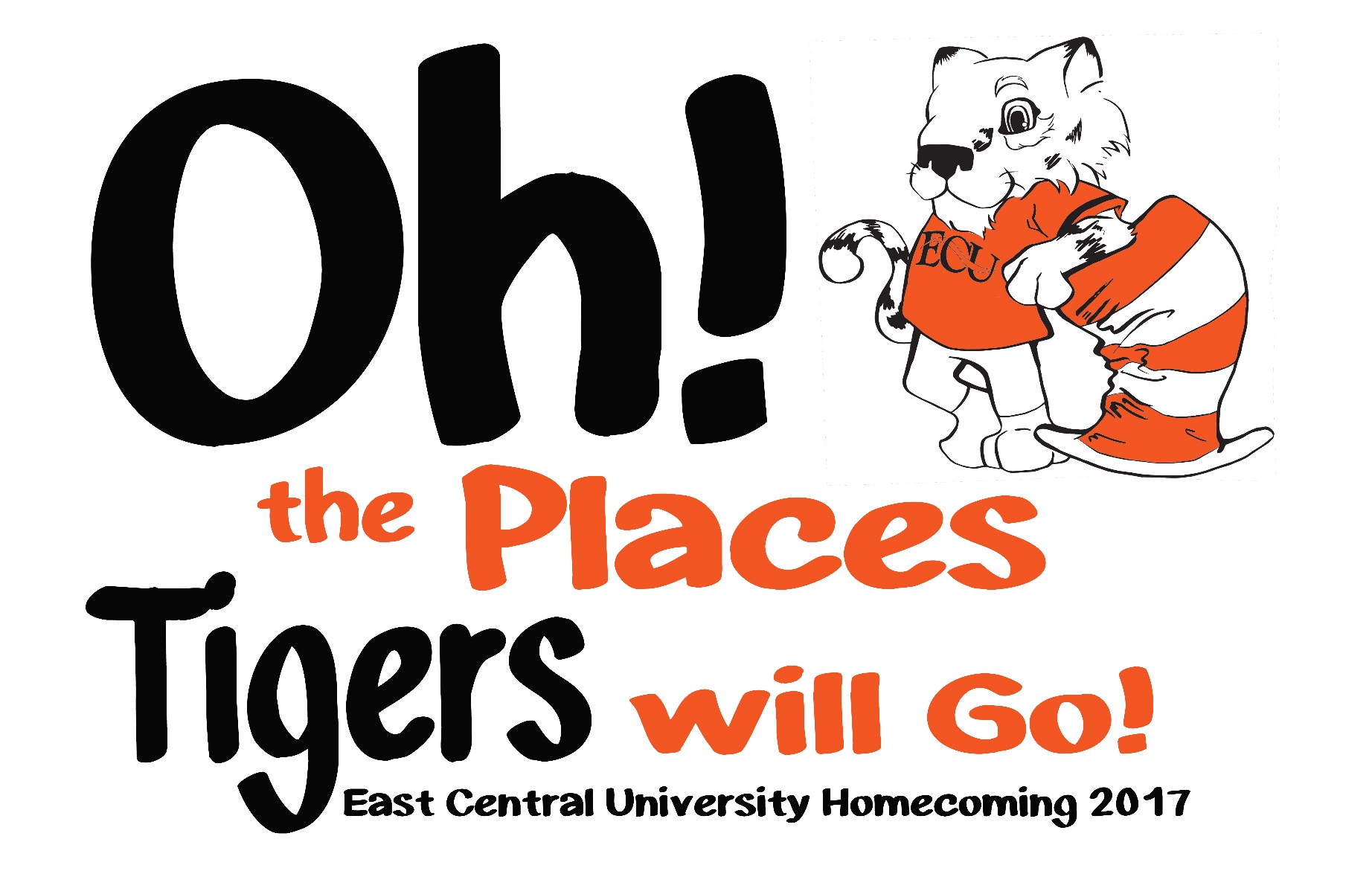 GENERAL INFORMATIONHOMECOMING 2017“Oh the Places Tigers Will Go”To participate in any Homecoming events, your organization must be a fully recognized organization at East Central University & the Office of Campus Involvement.  There are TWO divisions of competition:  Greek Organizations and Student Clubs & Organizations. Contest results and Division Champion winners will be announced AFTER the football game on Saturday, October 28, 2017, as well as posted updates throughout the week on the ECU social media.Decisions of The Office of Campus Involvement are FINAL.COURT EVENTSEast Central University provides an opportunity for student club & organization sponsored student representatives to compete and possibly be selected to the Homecoming Court.  This selection is implemented through an interview and voting process.  Court candidates need not be “couples”, as candidates are selected for their representation of the greater campus community.  Please refer to Court Packet for details.ECU Alumni ActivitiesHOMECOMING 2017“Oh the Places Tigers Will GoPlease encourage ECU alumni to return to this year's festivities.  Homecoming is not only for the students of the present, but also of the past.  Homecoming allows your alumni the opportunity to remember their time here, talk with old friends, and also meet the new members of your organizations.  Remember to include your alumni in this year's Homecoming festivities.  More information is available through email alumni@ecok.edu.Earning Championship PointsHOMECOMING 2017“Oh the Places Tigers Will Go”Championship points are awarded in each division as follows:Banner ContestTrivia ChallengeParade - Float Entry	1st Place	200 points	2nd Place	150 points	3rd Place	100 pointsParticipation Points! (applies only to organizations that do not place in that event)Pep Rally Participation (at least 5 members) ………………...……….50 pointsBonfire Participation (at least 5 members) ………....…………….……50 pointsTrivia Participation……………………………….………….……. ….50 pointsCourt Participation.	…...50 pointsAttendance at Athletics Games (at least 5 members) ...........100 points per game***This does NOT include Saturday’s Athletic Events***Powder Puff Football Participation and Attendance (at least 5 members) …50 pointsAdditional points can be earned towards the Champion's Trophy by completing special projects, attending homecoming events & athletic games and by attending general homecoming meetings.Additional Points will be awarded as follows:General Meeting Attendance50 points per meeting can be earned by each group who has at least one representative and no more than five attending the meeting.  Each attendee must sign in.Special Projects	5-50 points per project can be earned by any group at the discretion of the Office of Campus Involvement.  Project lottery will occur at the General Meeting –Tuesday, September 12.  If you sign up for a project and do not complete it, 50 points will be deducted from your organization.HOMECOMING 2017“Oh the Places Tigers Will Go”Events										Points/Possible	Thursday, August 24		General Meeting Attendance	____/50	Tuesday, September 12		General Meeting Attendance	____/50	Wednesday, October 11		         			ALL FORMS DUE to the Office of Campus Involvement (ADMIN 150) by 5 pm 						N/A	Monday, October 9				Court Mandatory Meeting 9pm & Court Application Due 9pm										____/50	Wednesday, October 18		Banners Due to the Office of Campus Involvement (ADMIN 150) by 5pm	N/A	Friday, October 13			Court Interviews noon-5pm																	____/50	Monday, October 23		Banner Judging 8am-5pm	______/100	                         Chalk Contest                                                                                                                                                                   _____/100		Hypnosis Attendance 7pm	____/50	Tuesday, October 24		Soccer Game 2pm	______/100		Trivia 6pm		_ /50		Volleyball Game 7pm	______/100	Wednesday, October 25		Court Voting 10am-5pm	N/A			Powder Puff Football 6pm	____	/50			_____/50	Thursday, October 26		Volleyball Game 7pm 	____/100		Pep Rally 9:00 PM	____	/50		Bonfire 9:00 PM 	____	/50	Friday, October 27	Saturday, October 28		Parade Float		 /200 		Parade Marching Unit/Walkers	 	 /200 	Other		Project Completion                                                                                    	____/0		2nd Project (optional)	____/0TOTAL			____/1400Banner ContestHOMECOMING 2017“Oh the Places Tigers Will Go”Dry Banners Due:Wednesday, October 18, by 5pm to The Office of Campus InvolvementDisplayed in University CenterBanner size MUST be a twin bed sheet and must be made of cloth.	Your banner will hang vertically (Long side up and down).	Banner must display your 12" by 12" number in the lower right corner (given after registration)No glitter will be allowed; use of glitter may result in disqualification.One of the colors used on the banner must be orange (5 points).The cheer or slogan written on the banner must use the words "Tiger" OR "ECU or East Central University" AND have organization identification (5points).Entry forms must be turned in to The Office of Campus Involvement (ADMIN 150) by 5 pm, Wednesday October 11.  Banners must be turned in to The Office of Campus Involvement, DRY, no later than Wednesday, October 18 by 5 pm to qualify for judging.  You are encouraged to submit your entries earlier.Banners will be judged in the following areas:Adhering to Homecoming Theme	30 pts.Originality/Creativity	30 pts.Overall Impression	25 pts.Adhering to Rules (above)	15 pts.Total		100 pts.Banner designers and artists must be current East Central University students.The decision of the judges is FINAL.  Judging on Monday, October 23 Winners will be announced at the Spirit Rally.Banner Entry FormHOMECOMING 2017“Oh the Places Tigers Will Go”Application Deadline: Wednesday, October 11, 2017 by 5:00pm Banner Turn in Due Date: Wednesday, October 18, 2017 by 5:00pmAll Applications and Banners are due to The Office of Campus Involvement: ADMIN 150**PLEASE READ**	___Twin Sheet (Do not use double, regular, queen, or king sized sheet)	___Your banner will hang vertically (Long side up and down).	___Banner must display your 12" by 12" number in the lower right corner**If your banner does not meet these three requirements, your entry will be disqualified**Your organization is responsible for hanging your banner at the field and removing it at the end of the game.  If you have any questions, please call (580)-559-5207.Student Organization ________________________________________Signature of Organization President_____________________________ Phone Number ____________          Email _______________________                                             Winners will be announced at Pep Rally! BANNER#_______Banner Judging Form		HOMECOMING 2017	“Oh the Places Tigers Will Go”Banner #: ______________________________________________	 Judge: _________________Division: Two categories will be judged:❑ Fraternities and Sororities 	❑ Student Clubs/OrganizationsPlease consider these requirements while judging: Must be on a twin size sheet and hang vertically.Areas of Judging:							Total Possible Points: 100Adherence to the Homecoming theme, including originality and creativity.Theme								30 pts _____________Tiger spirit, use of “ECU or East Central University” and “Tigers”, use of the color orange, overall community appeal. 	Automatic 5 points for orange & 5 points for use of both termsTiger spirit 								30 pts _____________Craftsmanship, design, attractiveness---including colors, neatness, and presentation.	Craftsmanship/ Originality/Overall effort			 20 pts _____________Overall presentation of the banner	Overall Appearance 						20 pts _____________Grand Total_______ (100 points maximum)Chalk Art ContestHomecoming 2017 “OH THE PLACES Tiger’s WILL GO”Artist(s) Information (if registering a group, no more than 2 people per group):Contest participants must be currently enrolled students at East Central University. Please see the Participation Agreement on the following page for more information.CHALK #__________Contest Participation Agreement:Please submit both pages, signed and dated to the Office of Campus Involvement, Administration Building (room 150). If you have any questions or concerns, please contact our office by email: cab@ecok.edu or phone: 580-559-5207.Thank you for applying for this year’s Art Contest!Chalk Art Judging FormHOMECOMING 2017“OH THE PLACES TIGERS WILL GO”Square #: _________________                         Judge: _______________________Division: Three categories will be judged:Fraternities and Sororities	Student Clubs and Organizations StudentPlease consider the following requirements while judging:Areas of Judging 									Possible Points1.) Creative expression of “Orange is the New You.”				25 pts_____________	Adherence to the Homecoming theme including Originality and creativity.2.) Use of Color									25 pts_____________	The more colors the better.3.) Design such as shading, layout, and artistic impression.				25 pts_____________	Look for quality presentation and overall effect.4.) Overall Impression								25 pts_____________	How good is the overall image? Does is portray a good message?									Grand Total: _________________Trivia CompetitionHOMECOMING 2017“Oh the Places Tigers Will Go”Tuesday, October 24, 2017 at 6:00 pm			Trivia will run under normal divisions (Greek and Student Organization).Good sportsmanship is expected and required.Teams up to 8 members.  One team per club or organization. Teams will compete for the highest score.Each question will be worth one point per team.For those teams not placing 1st, 2nd or 3rd in their division, 50 participation points will be awarded.Trivia questions will be comprised of East Central University history and Dr. Seuss questions. Note: From his books Trivia Entry FormHOMECOMING 2017“Oh the Places Tigers Will Go”Application Deadline: Wednesday, October 11, 2017 by 5:00pm toThe Office of Campus Involvement: ADMIN 150If you have any questions, please call (580)-559-5207.Student Organization ________________________________________Signature of Organization President_____________________________ Phone Number ____________          Email _______________________                                             Winners will be announced after the Homecoming Football Game!Trivia questions will be comprised of East Central University history and Dr. Seuss questions.Teams (up to 8 members) will compete for the highest scoreOnly ONE team per club or organizationEach question will be worth one point per team For those teams not placing 1st, 2nd or 3rd in their division, 50 participation points will be awardedParadeHOMECOMING 2017“Oh the Places Tigers Will Go”Saturday, October 28, 2017 						          Parade Start 12:00 PMCar entries are encouraged but will NOT be judged.A first place will be awarded in each division.  There will not be an overall winner awarded.The proper parade unit entry form must be turned in to The Office of Campus Involvement (ADMIN 150), on Wednesday, October 11, 2017, by 5 pm.Professional help of any kind in the planning or construction of the float or marching unit will result in automatic disqualification.No float may be higher than 12 feet.Each float must be able to move forward at a rate of 5 mph.Judging of Floats will be done in these areas:Adhering to Homecoming Theme	30 pts.Tiger Spirit	30 pts.Craftsmanship/Originality	20 pts.Overall Presentation	 20 pts.Total		100 pts.The parade will start at 12:00 pm.  All groups entering the competition must check-in at Carlson/Center of the Arts Lot (lot 2) at their assigned time.  Late check-ins will result in a 15-point penalty. Remember!!  Check-ins and line up for the parade will take place at the assigned times on Saturday, October 28th.  All entries should be lined up and ready to go at their assigned time. Absolutely No Day Of Parade Entries!!! All units being judged in the parade must slow down but not stop while passing the judges' and maintain a 50-yard distance from the unit in front of them.Candy, gum, etc., may NOT be thrown from any floats or cars.  Candy may be HANDED out from walking parade participants ONLY.Floats should be decorated on both sides!Parade Entry FormHOMECOMING 2017“Oh the Places Tigers Will Go”Parade Registration- one entry per pageSaturday, October 28th   						   Parade Start 12:00 PMEntry Deadline: Wednesday, October 11, 2017 by 5pm (ADMIN 150)Registration InformationOrganization: _____________________________________________________________________Contact Person: ___________________________________________________________________Address: _________________________________________________________________________E-Mail Address: _____________________________Phone: ________________________________Parade ScriptEach entry will be announced at the grand stand along the parade route according to the announcer’s script.  In the space below please list the information you would like announced about your organization and parade entry. (We ask that you please give any information concerning upcoming events, community service, queen biography, advisor, etc. that you would like to be announced by the emcee.)________________________________________________________________________________________________________________________________________________________________________________________________________________________________________________________________________________________________________________________________________________________________________________________________________________________________________________________________________________________________________________________________________________________________________________________________________________________________________________________________________________________________________________________________________________Entry Description (check one)Float (Competition)Float (Non-Competition)Decorated Car or TruckKing/Queen CandidateMarching BandWalkers_____ # of People   				(page continued) Parade Line Up LocationsParade Order will be posted on the ECU Website Monday, October 23rd  ** King/Queen Candidates are automatically entered.  Candidates are responsible for obtaining their car, driver, and flowers.Candy 	Candy is permitted. However, candy can only be given or handed out by a “walker”. Candy may not be 	thrown from a float/truck/car or any motor vehicle. Please observe the parade audience and your 	surroundings to ensure everyone’s safety. Thank you! Float DetailsOrganizations are required to submit float plans/ designs/ sketches in the Office of Campus Involvement, ADMIN 150 by 5:00pm on Wednesday, October 11, 2017.Construction:It is the understanding of the organization that with this entry we assume complete responsibility for all materials, tools, equipment, and other items of value in the building in which our entry is being constructed, as well as the return of these items, if borrowed.  We also assume the responsibility of the orderly conduct of all personnel on the construction locations.  Furthermore, it is fully understood that all activities concerning the parade are considered to be University functions and ALCOHOL IS STRICTLY PROHIBITED.Parade:It is fully understood that East Central University is not responsible for any damages to personal property (Cars, Trucks, Trailers, etc.). We assume responsibility for any personal injury that may occur.   Reminder: If you have horses please bag them for the parade. Signature of Contact Person				E-Mail				Daytime Phone NumberReply Options:  E-Mail: tenamil@ecok.edu, Administration Building Room 150, or by mail:The Office of Campus Involvement1100 E. 14th Street, PMB T-7Ada, Oklahoma 74820Parade Judging FormHOMECOMING 2017“Oh the Places Tigers Will Go”Entry Name: ______________________________________________	Judge Number: _______Division: Two categories will be judged:❑ Fraternities and Sororities 	❑ Club/Organizations   		Description: (check all that apply)❑ King/Queen Candidate	❑Royal Court	❑Motorcycles	❑ Marching Band❑Fraternity & Sorority	❑Walkers		❑Float			❑Performing Group           ❑Decorated Truck    	❑Color Guard	❑Drill Team		❑Decorated Car ❑Vehicle(s) (antique)	❑Car w/rider 	❑Commercial	❑Other ______________Areas of Judging:							Total Possible Points: 100Adherence to the Homecoming theme, including originality and creativity.Theme								30 pts _____________Tiger spirit, including but not limited to enthusiasm and spirit during the parade and community appeal.Tiger spirit 								30 pts _____________Craftsmanship, including design, safety, appearance of materials and sturdiness, etc., and attractiveness, including colors, neatness, shapes, and presentation.	Craftsmanship/ Originality/Difficulty/Overall effort		 20 pts _____________Overall presentation of the float (including but not limited to participation of individuals representing the group and sportsmanship).	Appearance/Operation during parade 				20 pts _____________Grand Total_______ (100 points maximum) First Name:Last Name:Main Phone:Alt. Phone:Email:Student ID:Classification:Thank you for your application to participate in the Chalk Art contest! To ensure we maintain the integrity of the mission at East Central, please read our participation policy below, initial each, sign, and date.Thank you for your application to participate in the Chalk Art contest! To ensure we maintain the integrity of the mission at East Central, please read our participation policy below, initial each, sign, and date.Thank you for your application to participate in the Chalk Art contest! To ensure we maintain the integrity of the mission at East Central, please read our participation policy below, initial each, sign, and date.Initial here:Equity Statement – It is the policy of the Office of Campus Involvement to provide equal opportunities for participation without regard to age, disability, ethnicity, gender, immigration status, economic status, national origin, race, religion, or sexual orientation. Initial here:Content – All art displays must be reflective of the spirit of Homecoming, as well as this year’s theme “OH THE PLACES TIGERS WILL GO.” Any art work deemed not to be within these guidelines will be removed from the contest entry. Initial here:Chalk and other art supplies – The use of permanent markers, paints, or oil based chalks are prohibited on all sidewalks and canopies. The Office of Campus Involvement will provide supplies. Initial here:Participants – Single entries are accepted and encouraged. If you would like to work in a group, there may be no more than two people per “team.” If any participant(s) violate this policy, their entry will not be considered. Initial here:Deadlines – All entries must be submitted entries Wednesday, October 11, 2017 at 5:00 p.m. to the Office of Campus Involvement (Administration Building, Room 150). Contest entries will be judged Monday, October 23, 2017 after 5:00 p.m. I have read and understood the policies above and I agree to abide by this agreement. If you are signing for a group, you agree to share this information with your partner. I have read and understood the policies above and I agree to abide by this agreement. If you are signing for a group, you agree to share this information with your partner. Signature:                                               Date: Signature:                                               Date: Signature:                                               Date: TYPE OF ENTRY:LINE-UP TIME:WHERE:Floats- trailer pulled by vehicle.10:00am12th & Stockton intersection Decorated Car or Truck10:30am12th & Stockton intersection**King/Queen Candidates11:00am12th & Stockton intersectionMarching Bands11:ooam12th & Stockton intersectionWalkers11:30am12th & Stockton intersection